ПОСТАНОВЛЕНИЕ                                                                     КАРАРот 26 сентября  2018 г.                       с.Яковлево                       N 25Об инициировании проведения референдумаВ соответствии со статьей 15 Федерального закона от 12.06.2002 № 67-ФЗ «Об основных гарантиях избирательных прав и права на участие в референдуме граждан Российской Федерации», статьями 22, 56 Федерального закона от 06.10.2003  № 131-ФЗ «Об общих принципах организации местного самоуправления в Российской Федерации», статьей 12 Закона Республики Татарстан  от 24.03.2004 № 23-3РТ «О местном референдуме», статьей 11 Устава муниципального образования Яковлевское  сельское поселение Елабужского муниципального района Республики Татарстан, решением Совета Яковлевского сельского поселения от 01.07.2014 г. №141 «Об утверждении Положения о самообложении граждан и порядке сбора и использования средств самообложения граждан на территории Яковлевского  сельского поселения Елабужского муниципального района» Исполнительный комитет Яковлевского  сельского поселения Елабужского муниципального района Республики Татарстан РеРПОСТАНОВЛЯЕТ:1.  Инициировать проведение местного референдума по вопросу:1.1.  «Согласны ли вы на введение самообложения в сумме 300 рублей с граждан, место жительства которых расположено в границах муниципального образования Яковлевское сельское поселение Елабужского муниципального района Республики Татарстан, достигших возраста 18 лет, за исключением инвалидов общего заболевания, ветеранов ВОВ и боевых действий, вдов участников ВОВ и боевых действий, многодетных семей, студентов очных отделений высших и средне-специальных (средне-профессиональных) учебных заведений, размер платежей для которых составляет 150 рублей, на решение следующих вопросов местного значения: Благоустройство территории сквера по ул.Ленина в с.Яковлево; Ямочный ремонт дороги по ул.Колхозная в с.Новая Анзирка;Приобретение щебня для отсыпки дороги по ул. Мира в д.Чирши;Приобретение щебня для отсыпки дороги по  ул. Южная в д.Черенга;Изготовление и устройство контейнерной площадки для сбора ТБО вс.Бессониха».             «ДА»                                                      « НЕТ».2. Направить настоящее постановление в Совет Яковлевского сельского поселения Елабужского муниципального района Республики Татарстан для дальнейшего рассмотрения вопроса о проведении референдума.3.  Настоящее постановление подлежит обязательному опубликованию (обнародованию).         4. Контроль за исполнением настоящего постановления оставляю за собой.Руководитель                                                             О.В.КозыреваИСПОЛНИТЕЛЬНЫЙ КОМИТЕТ ЯКОВЛЕВСКОГО СЕЛЬСКОГО ПОСЕЛЕНИЯ ЕЛАБУЖСКОГО МУНИЦИПАЛЬНОГО РАЙОНАРЕСПУБЛИКИ ТАТАРСТАН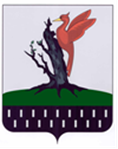 ТАТАРСТАН  РЕСПУБЛИКАСЫ АЛАБУГА  МУНИЦИПАЛЬ РАЙОНЫ ЯКОВЛЕВО  АВЫЛ ЖИРЛЕГЕБАШКАРМА    КОМИТЕТЫ